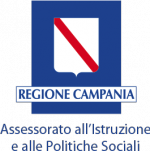 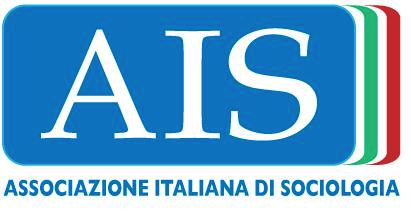 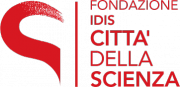 3 Giorni per la Scuola HubConnettere idee, progetti, praticheConvegno Sezioni AIS  “Sociologia dell’Educazione”, “Sociologia del Diritto”, “Metodologia” …  Napoli, 30-31 ottobre 2019Università Federico II - Dipartimento di Scienze SocialiVico Monte di Pietà 1, 80138 NapoliScuola ed equità socialeLe politiche educative nei contesti localiProgramma30 ottobre 201910,00  Apertura dei lavoriSalutiGaetano Manfredi – Magnifico Rettore Università di Napoli Federico II/Presidente CRUIEnrica Amaturo – Presidente Associazione Italiana di Sociologia	Stefano Consiglio – Direttore Dipartimento Scienze Sociali10,30 Sessione ‘Educazione digitale’Chair: Roberto Serpieri – Università Federico II NapoliTitoloEmiliano Grimaldi, … – Università Federico II NapoliTitoloMauro Calise, Fortunato Musella, … – Università Federico II NapoliResistere o allinearsi? La Digital governance nelle pratiche scolastichePaolo Landri - CnrTitoloMarco Romito, Antonietta De Feo – Università Bicocca Milano e Roma Tre13,00 Lunch14,00 Sessione “Scuola e valutazione’Chair: Mita Marra - Università Federico II NapoliTitoloRosaria Lumino - Università Federico II NapoliTitoloDonatella Poliandri - InvalsiTitoloFausta Scardigno - Università di Bari…31 ottobre 201910,00 Sessione ‘Scuola ed equità sociale’Chair: Dora Gambardella - Università Federico II NapoliReti regionali per l’Apprendimento permanente: dallo scenario nazionale ai contesti locali             Marco Pitzalis e Luca De Luca Picione – Università di Cagliari e Federico II di NapoliTitoloMarcella Milana, Sandra Vatrella – Università di Verona e Federico II di Napoli TitoloMaurizio Merico, Università di SalernoContesti scolastici, insegnanti e disuguaglianzeGianluca Argentin  – Università Bicocca Milano 14,30 Tavola Rotonda ‘Il sapere sociologico a servizio delle politiche educative’Moderatore: Mauro Palumbo - Università di GenovaRelazione introduttivaL’esperienza del laboratorio Gallino a TorinoRenato Grimaldi - Università di TorinoNe discutonoMaria Carmela Agodi – ESA National Association Council Chair  Enrica Amaturo – Presidente Associazione Italiana di SociologiaLucio D’Alessandro – Rettore Università Suor Orsola Benincasa NapoliArturo De Vivo – Prorettore Università di Napoli Federico IILucia Fortini – Assessore all’Istruzione e Politiche Sociali Regione CampaniaLuisa Franzese - Direttore generale dell’Ufficio scolastico regionale per la CampaniaComitato Organizzatore:Biagio Aragona, Amalia Caputo, Luca De Luca Picione, Emiliano Grimaldi, Rosaria Lumino, Gabriella Punziano…  Comitato Scientifico:Enrica Amaturo, Maria Carmela Agodi, Dora Gambardella, Paolo Landri, Maddalena Colombo, Roberto Serpieri… 